.Intro: 32 counts from beat	[1-9] 	long step right, ½ turn left, cross rock, ¼ turn right, triple full turn, mambo step[10-17] 	left back shuffle, coaster step, triple ¾ turn, side rock cross[18-25]	side rock, sailor 1/8 turn right, pivot ½ turn, ½ shuffle turn[26-33]        walk back x2, coaster step, rock step, coaster step (straightening)Restart 3 here (after “&”) – wall 6[34-40] 	behind, ¼ turn right, step, ¼ turn right, cross, ½ turn left, cross rockRestarts 1 & 2 here -  walls 1 and 3[41-48] 	side rock, recover , behind, side, ¼ turn left, ½ turn left, ¼ turn left, sailor step*1st Restart	Wall 1 - 	after count 40&**2nd Restart	Wall 3 - 	after count 40&***3rd Restart	Wall 6 -  	after count 32&Contact: cliverosser484@msn.comBye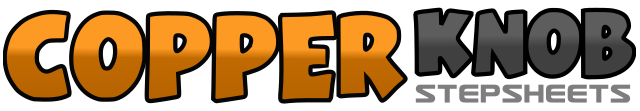 .......Count:48Wall:2Level:Intermediate.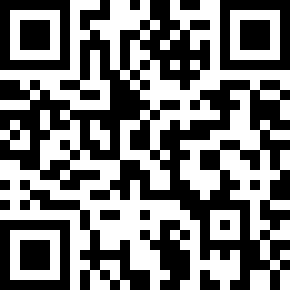 Choreographer:Doc Rosser (UK) & Debz Rosser (UK) - November 2014Doc Rosser (UK) & Debz Rosser (UK) - November 2014Doc Rosser (UK) & Debz Rosser (UK) - November 2014Doc Rosser (UK) & Debz Rosser (UK) - November 2014Doc Rosser (UK) & Debz Rosser (UK) - November 2014.Music:No Good in Goodbye - The ScriptNo Good in Goodbye - The ScriptNo Good in Goodbye - The ScriptNo Good in Goodbye - The ScriptNo Good in Goodbye - The Script........1long step to right2&3bring left foot beside right, step back onto right foot turning a ¼ to left, step onto left foot turning a ¼ left4&5cross right foot in front of left, recover onto left, step onto right foot turning ¼ turn right6&7step onto left foot turning ¼ to right, step onto right foot turning ½ to right, step onto left foot turning ¼ to right8&1step forward on right foot, bring left foot beside right, step back on right foot2&3step back on left foot, bring right foot beside left, step back on left foot4&5step back on right foot, bring left foot beside right, step forward on right foot6&7step onto left foot turning ¼ right, step onto right foot turning ½ right, cross left foot in front of right8&1step right foot to right, recover onto left foot, cross right foot in front of left2,3step left foot to left, recover onto right4&5sweep left foot behind right, step right foot to right side turning 1/8 right, step forward on left foot6,7step forward on right foot, ½ turn to left stepping onto left foot8&1step back onto right foot turning ½ right, bring left foot beside right, step back on right foot2,3step back on left foot, step back on right foot4&5step back on left foot, bring right foot beside left, step forward on left foot6,7step forward on right foot, recover onto left8&1step back onto right foot, recover onto left, step right foot to right side2,3step left foot behind right, step onto right foot turning ¼ right4&5step forward on left foot, step onto right foot turning ¼ right, cross left foot in front of right6,7step back onto right foot turning ¼ left, step onto left foot turning ¼ left8&cross right foot in front of left, recover onto left foot1,2step right foot to right side, recover onto left foot3&4step right foot behind left, step onto left foot turning ¼ left, step forward on right foot5,6step onto left foot turning ½ left, step onto right foot turning ¼ left7&8sweep left foot behind right, step right foot beside left, step forward on left foot